CIRCULAR N°15000002088“PROVISIÓN DE VÁLVULAS DE 6", 8" Y 12"”A todas las Empresas interesadas, hacemos llegar la siguiente información para la solicitud de cotización de referencia:PREGUNTA. – Si nos pueden enviar más información técnica de las válvulas solicitadas.RESPUESTA. - Adjunto cuadro que permite escoger las opciones para especificar las válvulas                           del requerimiento (GLOBO-HOJA 3, BOLA TRUNNION-HOJA 1 )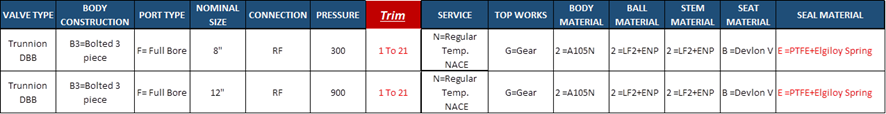 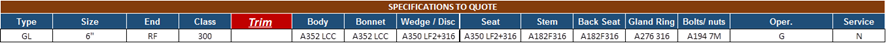 PREGUNTA. – Favor de indicar el material del cuerpo y el material los internos de las válvulas (asientos, esfera/obturador).RESPUESTA. - A continuación, lo solicitado: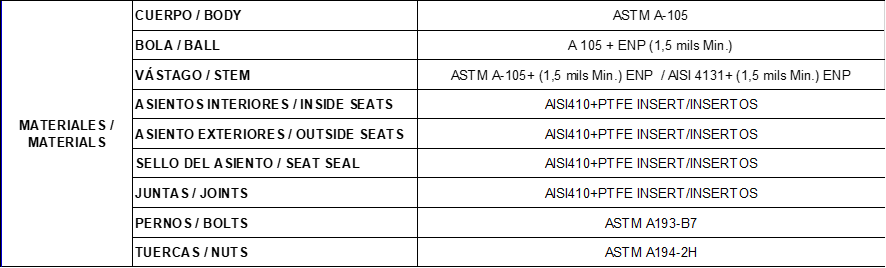 ¿En el caso de las válvulas bola, el bonete debe estar empernado o soldado? - R. El bonete debe ser empernado.¿El trim de las válvulas? – R. 1 a 28    ¿Las normativas o reglamentaciones de fabricación? - R. La normativa es la estándar.PREGUNTA. – Favor indicar marcas aprobadas por YPFB Trasporte para la presente provisión.RESPUESTA. - A continuación, lo solicitado: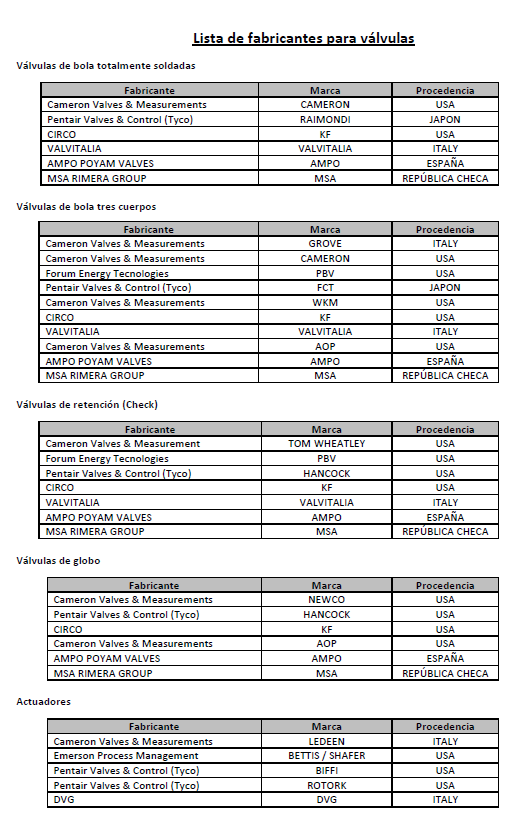 Siendo esta toda la información, solicitamos a su empresa tomar debida nota de la presente Circular1, con el fin de que no tengan inconvenientes en subir su oferta al SRM.Santa Cruz, 21 de abril de 2021